BOURSE DE MATÉRİEL SPORTİF USAGÉET VİDE GRENİER À MONTAUBANDİMANCHE 26 JUİN 2016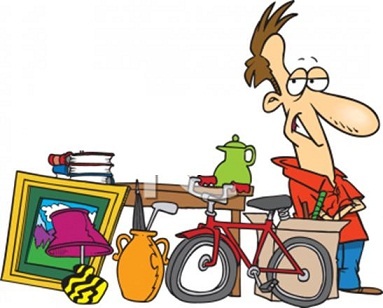 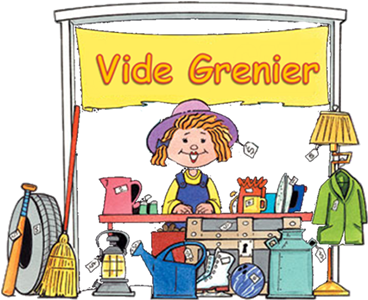 